新 书 推 荐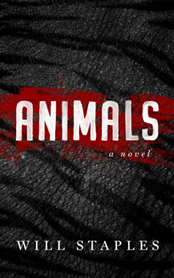 中文书名：《动物》英文书名：ANIMALS作    者：Will Staples出 版 社：Blackstone Publishing代理公司：WME /ANA/Claire Qiao页    数：292页出版时间：2021年3月代理地区：中国大陆、台湾审读资料：电子稿类    型：小说内容简介：威尔·斯台普斯（Will Staples）的《动物》（ANIMALS）是一部以全球动物贩运为背景的小说，故事情节错综复杂，充斥着腐败与有组织犯罪。这个故事虽然是虚构的，但其中的人物、地点和重大情节都是有原型的，几乎完全根植于现实，他们都来源于作者与从珍·古道尔（Jane Goodall）到中情局人士，再到达米恩·曼德（Damien Mander）（一位前雇佣兵出身的动物活动家）的所有这些人的上百次交谈。    为了取得这些问题的第一手资料，威尔·斯台普斯进行了为期一个月、横跨三大洲和七个国家的研究之旅。这次旅行对于他来说是一次深刻的变革，是一场改变人生的经历。作者写这部小说的目的，是向尽可能多的人揭示这一现状。为此，他将把从这本书中获得的所有收入都捐赠给致力于保护野生动物的非营利性组织。    欢迎来到野生动物的末日。    当犀牛偷猎者在克鲁格公园杀死了康巴斯·文特尔（Cobus Venter）的两个游侠园区管理员同事时，这位南非国防军老兵再也受不了了。他辞去了工作，开始执行起义务警员的任务，他要从内部取缔这个动物贩卖集团。与此同时，在佛罗里达州，保险调查员兰德尔·奈特（Randall Knight）被一家私人路边动物园打电话叫了过去，刚到那里不久的一只血统可疑的老虎幼崽身上携带了一种病毒，导致动物园的老虎全部死亡。这种疾病距离使人类社会爆发大规模瘟疫的可怕前景似乎只有一步之遥。这起事件起初只是一个简单的保险索赔案，但是随着奈特的调查，他发现了非法动物贩运业务令人震惊的真相。两个人的旅程把他们从东南亚最黑暗的角落带到澳门的赌场贵宾室，他们一路危险不断，依然下定决心，要阻止一个邪恶的也许会为野生动物带来末日的跨国黑社会组织。作者简介：    威尔·斯台普斯（Will Staples ）会既写书，也为电影、电视剧和游戏创作剧本。他的作品包括“碟中谍系列”（ Mission Impossible），电视剧《杰克·莱恩》（Jack Ryan ）和 Shooter ，以及为Disney+改编的原作为汤姆·沃尔夫（Tom Wolfe）的《太空先锋》（THE RIGHT STUFF）的电视剧本。2011年，威尔为电子游戏《使命召唤：现代战争3》（Call of Duty: Modern Warfare 3）创作了剧本，该游戏作品在当时创造了娱乐产业历史上最大的发行量，打破了电影《阿凡达》（Avatar）的票房创下的16天内达到10亿美元的最快纪录。威尔·斯台普斯毕业于普林斯顿大学，获政治学学士学位，现在与妻子和两个孩子住在洛杉矶。媒体评价：    “《动物》将帮助人们认识全球野生动物贩运的恐、残酷与腐败，以及——正如我们现在从新型冠状病毒病（COVID-19）所了解到的那样——它对人类健康构成的威胁。”----珍·古道尔（Jane Goodall），博士、女爵，珍·古道尔协会（Jane Goodall Institute）的创始人，联合国和平使者 (JaneGoodall.org)    “编剧斯台普斯的第一部小说为我们提供了有如万花筒一般的视角，带我们了解非洲偷猎者的恐怖……从一开始……他善于创造出一幕又一幕残酷而悲伤的场景。最重要的是，斯台普斯在人类的身躯中展现了兽性。”----《科克斯书评》（Kirkus Reviews）“在莱昂纳多·迪卡普里奥（Leonardo DiCaprio）、珍·古道尔（Jane Goodall）和其他野生动物活动家的鼓励下，编剧斯台普斯以硬汉电影中的动作场面和深刻的心理深度完成了他的第一部小说……斯台普斯用震撼的特写，戏剧性地讲述了野生动物贩售组织和他们胆小的顾客在荒野的尽头获利，对奇妙、珍贵的动物做出的可怕罪行。”----《书目杂志》（Booklist）    “编剧斯台普斯……在他令人印象深刻的首作中生动地讲述了被贩卖动物的悲剧……斯台普斯把人物进行了细致入微的刻画，并巧妙地编织了多个情节线索，包括中情局打击恐怖主义的努力。他对野生动物贩售进行了广泛的研究，这些都在这部感人、多角度的故事中有所体现。”----《出版者周刊》（Publishers Weekly ）（星级书评）    “《动物》是一部惊心动魄、像电影一般的小说，它讲述了贩卖动物的黑社会及其行为导致的令人震惊的深远后果。斯台普斯熟练地将世界各地的奇异人物编织在一起，整个故事惊心动魄，令人不忍释卷。”----妮可·帕尔曼（Nicole Perlman），《银河护卫队》（ Guardians of the Galaxy ）和《惊奇队长》（Captain Marvel）的联合编剧    “威尔·斯台普斯巧妙地将他复杂的人物编织成一部以贩卖动物的黑社会为背景的令人印象深刻的惊悚小说，他创作了一部深刻的书，令读者渴望采取行动。除了打动灵魂，还有什么是对小说的更高赞美呢？”----托尼·卡梅里诺（Tony Camerino），《如何击溃恐怖分子》（How to Break a Terrorist ）和《杀死或捕获》（Kill or Capture）的作者    “这部情节紧凑、快节奏的小说适时地告诫人们，这场战争的最终失败，将给‘人类’以及它可能仍然渴望的任何后裔，带来道德和身体上的危险。”----哈利·法辛（Harry Farthing），《鬼蛾》（The Ghost Moths）的作者谢谢您的阅读！请将反馈信息发至：乔明睿（Claire）安德鲁﹒纳伯格联合国际有限公司北京代表处
北京市海淀区中关村大街甲59号中国人民大学文化大厦1705室, 邮编：100872
电话：010-82449026传真：010-82504200
Email: Claire@nurnberg.com.cn网址：www.nurnberg.com.cn微博：http://weibo.com/nurnberg豆瓣小站：http://site.douban.com/110577/微信订阅号：ANABJ2002